Obchodná schémaKontaktné informáciePodmienky uzatvorenia zmluvy o činnostiach spojených s vydávaním a použitím záruk pôvodu obnoviteľného plynuNevyhnutnou podmienkou pre prístup držiteľa účtu do registra G-REX je uzatvorenie písomnej zmluvy G-REX a vyjadrenie súhlasu s pravidlami používateľskej príručky držiteľa účtu v registri G-REX.Vzor zmluvy G-REX je zverejnený na webovom sídle PDS www.spp-distribucia.sk v sekcii dodávatelia plynu a obsahuje všetky povinné údaje a zoznam príloh, ktoré sa vyžadujú pri uzatvorení zmluvy G-REX.V prípade nového žiadateľa, žiadosť na uzatvorenie zmluvy G-REX podáva žiadateľ najneskôr 30 pracovných dní pred požadovaným dňom účinnosti prístupu do registra G- REX.PDS po doručení žiadosti na uzatvorenie zmluvy G-REX preverí úplnosť a správnosť údajov. V prípade neúplných alebo nesprávnych údajov vráti PDS žiadosť o uzatvorenie zmluvy G-REX späť žiadateľovi a vyzve ho na odstránenie nedostatkov. Doba od odoslania výzvy na doplnenie po doručenie upravenej žiadosti o uzatvorenie zmluvy G- REX sa nezapočítava do lehoty stanovenej v bode 3.3.V prípade úplnej žiadosti na uzatvorenie zmluvy G-REX PDS potvrdí návrh na uzatvorenie zmluvy G-REX žiadateľovi najneskôr do 15 pracovných dní odo dňa prijatia žiadosti a doručí návrh zmluvy G-REX žiadateľovi v elektronickej podobe vo formáte PDF e-mailom na adresu uvedenú v žiadosti na uzatvorenie zmluvy G-REX. Štatutárny orgán žiadateľa, fyzická osoba, resp. splnomocnená osoba (osoby), ktorá doloží overenú plnú moc, ktorá ju oprávňuje k podpisu zmluvy G-REX, podpíše zmluvu G-REX a v štyroch rovnopisoch ju odošle späť na adresu sídla PDS. Osoba oprávnená konať za PDS zmluvu podpíše a v dvoch rovnopisoch ju odošle späť žiadateľovi na adresu jeho sídla.V prípade zmeny údajov o existujúcom držiteľovi účtu, ktorý je právnickou osobou, oznámi držiteľ účtu bezodkladne požadovanú zmenu e-mailom na adresu PDS. V prípade zmeny čísla účtu v tvare IBAN oznámi držiteľ účtu, ktorý je právnickou osobou, požadovanú zmenu písomne s podpisom štatutárneho orgánu držiteľa účtu na adresu sídla PDS. V prípade zmeny údajov o existujúcom držiteľovi účtu, ktorý je fyzickou osobou, oznámi držiteľ účtu každú požadovanú zmenu písomne s podpisom oprávnenej fyzickej osoby na adresu sídla PDS.Zmluva G-REX musí mať písomnú formu.Výrobca obnoviteľného plynu, ktorého výrobný závod je lokalizovaný na území Slovenskej republiky, je povinný pri prvom prístupe do registra G-REX skontrolovať a verifikovať údaje zaevidované zo strany PDS v registri G-REX:údaje pre viacfaktorové prihlásenie do účtu (meno a priezvisko, e-mail, mobilný telefón s medzinárodnou predvoľbou),názov výrobcu alebo meno a priezvisko fyzickej osoby,IČO / iný identifikátor alebo dátum narodenia fyzickej osoby,kontaktné údaje podľa žiadosti na uzatvorenie zmluvy G-REX,bankové spojenie.Formulár žiadosti pre zriadenie účtu v registri obnoviteľných plynov G-REX Držiteľ účtu Formulár žiadosti pre zriadenie účtu v registri obnoviteľných plynov G-REX Držiteľ účtu Formulár žiadosti pre zriadenie účtu v registri obnoviteľných plynov G-REX Držiteľ účtu Formulár žiadosti pre zriadenie účtu v registri obnoviteľných plynov G-REX Držiteľ účtu Formulár žiadosti pre zriadenie účtu v registri obnoviteľných plynov G-REX Držiteľ účtu Formulár žiadosti pre zriadenie účtu v registri obnoviteľných plynov G-REX Držiteľ účtu Formulár žiadosti pre zriadenie účtu v registri obnoviteľných plynov G-REX Držiteľ účtu Formulár žiadosti pre zriadenie účtu v registri obnoviteľných plynov G-REX Držiteľ účtu Formulár žiadosti pre zriadenie účtu v registri obnoviteľných plynov G-REX Držiteľ účtu Formulár žiadosti pre zriadenie účtu v registri obnoviteľných plynov G-REX Držiteľ účtu Formulár žiadosti pre zriadenie účtu v registri obnoviteľných plynov G-REX Držiteľ účtu Formulár žiadosti pre zriadenie účtu v registri obnoviteľných plynov G-REX Držiteľ účtu Formulár žiadosti pre zriadenie účtu v registri obnoviteľných plynov G-REX Držiteľ účtu Formulár žiadosti pre zriadenie účtu v registri obnoviteľných plynov G-REX Držiteľ účtu Formulár žiadosti pre zriadenie účtu v registri obnoviteľných plynov G-REX Držiteľ účtu Formulár žiadosti pre zriadenie účtu v registri obnoviteľných plynov G-REX Držiteľ účtu Formulár žiadosti pre zriadenie účtu v registri obnoviteľných plynov G-REX Držiteľ účtu Formulár žiadosti pre zriadenie účtu v registri obnoviteľných plynov G-REX Držiteľ účtu Formulár žiadosti pre zriadenie účtu v registri obnoviteľných plynov G-REX Držiteľ účtu Formulár žiadosti pre zriadenie účtu v registri obnoviteľných plynov G-REX Držiteľ účtu SPP - distribúcia, a.s.Plátennícka 2, 821 09 Bratislava 26SPP - distribúcia, a.s.Plátennícka 2, 821 09 Bratislava 26SPP - distribúcia, a.s.Plátennícka 2, 821 09 Bratislava 26SPP - distribúcia, a.s.Plátennícka 2, 821 09 Bratislava 26SPP - distribúcia, a.s.Plátennícka 2, 821 09 Bratislava 26SPP - distribúcia, a.s.Plátennícka 2, 821 09 Bratislava 26SPP - distribúcia, a.s.Plátennícka 2, 821 09 Bratislava 26SPP - distribúcia, a.s.Plátennícka 2, 821 09 Bratislava 26SPP - distribúcia, a.s.Plátennícka 2, 821 09 Bratislava 26SPP - distribúcia, a.s.Plátennícka 2, 821 09 Bratislava 26SPP - distribúcia, a.s.Plátennícka 2, 821 09 Bratislava 26SPP - distribúcia, a.s.Plátennícka 2, 821 09 Bratislava 26SPP - distribúcia, a.s.Plátennícka 2, 821 09 Bratislava 26SPP - distribúcia, a.s.Plátennícka 2, 821 09 Bratislava 26SPP - distribúcia, a.s.Plátennícka 2, 821 09 Bratislava 26SPP - distribúcia, a.s.Plátennícka 2, 821 09 Bratislava 26SPP - distribúcia, a.s.Plátennícka 2, 821 09 Bratislava 26SPP - distribúcia, a.s.Plátennícka 2, 821 09 Bratislava 26IČO: 35910739, Zápis v Obchodnom registriMestský súd Bratislava III, oddiel: Sa, vložka č.: 3481/BIČO: 35910739, Zápis v Obchodnom registriMestský súd Bratislava III, oddiel: Sa, vložka č.: 3481/BIČO: 35910739, Zápis v Obchodnom registriMestský súd Bratislava III, oddiel: Sa, vložka č.: 3481/BIČO: 35910739, Zápis v Obchodnom registriMestský súd Bratislava III, oddiel: Sa, vložka č.: 3481/BIČO: 35910739, Zápis v Obchodnom registriMestský súd Bratislava III, oddiel: Sa, vložka č.: 3481/BIČO: 35910739, Zápis v Obchodnom registriMestský súd Bratislava III, oddiel: Sa, vložka č.: 3481/BIČO: 35910739, Zápis v Obchodnom registriMestský súd Bratislava III, oddiel: Sa, vložka č.: 3481/BIČO: 35910739, Zápis v Obchodnom registriMestský súd Bratislava III, oddiel: Sa, vložka č.: 3481/BIČO: 35910739, Zápis v Obchodnom registriMestský súd Bratislava III, oddiel: Sa, vložka č.: 3481/BIČO: 35910739, Zápis v Obchodnom registriMestský súd Bratislava III, oddiel: Sa, vložka č.: 3481/BIČO: 35910739, Zápis v Obchodnom registriMestský súd Bratislava III, oddiel: Sa, vložka č.: 3481/BPoužívateľ s prístupom do systému G-REX (registrácia)Používateľ s prístupom do systému G-REX (registrácia)Používateľ s prístupom do systému G-REX (registrácia)Používateľ s prístupom do systému G-REX (registrácia)Používateľ s prístupom do systému G-REX (registrácia)Používateľ s prístupom do systému G-REX (registrácia)Používateľ s prístupom do systému G-REX (registrácia)Používateľ s prístupom do systému G-REX (registrácia)Používateľ s prístupom do systému G-REX (registrácia)Používateľ s prístupom do systému G-REX (registrácia)Používateľ s prístupom do systému G-REX (registrácia)Používateľ s prístupom do systému G-REX (registrácia)Používateľ s prístupom do systému G-REX (registrácia)Používateľ s prístupom do systému G-REX (registrácia)Používateľ s prístupom do systému G-REX (registrácia)Používateľ s prístupom do systému G-REX (registrácia)Používateľ s prístupom do systému G-REX (registrácia)Používateľ s prístupom do systému G-REX (registrácia)Používateľ s prístupom do systému G-REX (registrácia)Používateľ s prístupom do systému G-REX (registrácia)Používateľ s prístupom do systému G-REX (registrácia)Používateľ s prístupom do systému G-REX (registrácia)Používateľ s prístupom do systému G-REX (registrácia)Používateľ s prístupom do systému G-REX (registrácia)Používateľ s prístupom do systému G-REX (registrácia)Používateľ s prístupom do systému G-REX (registrácia)Používateľ s prístupom do systému G-REX (registrácia)Používateľ s prístupom do systému G-REX (registrácia)Používateľ s prístupom do systému G-REX (registrácia)Schválenie spracovania údajovSchválenie spracovania údajovSchválenie spracovania údajovKrstné menoPriezviskoPriezviskoPriezviskoPriezviskoPriezviskoPriezviskoPriezviskoPriezviskoPriezviskoE-mail - prihlásenieE-mail - prihlásenieE-mail - prihlásenieE-mail - prihlásenieE-mail - prihlásenieE-mail - prihlásenieE-mail - prihlásenieSchválenie spracovania údajovSchválenie spracovania údajovSchválenie spracovania údajovNázov organizácieE-mailE-mailE-mailE-mailE-mailE-mailE-mailE-mailE-mailE-mailMobilný telefón s medzinárodnou predvoľbouMobilný telefón s medzinárodnou predvoľbouMobilný telefón s medzinárodnou predvoľbouMobilný telefón s medzinárodnou predvoľbouMobilný telefón s medzinárodnou predvoľbouMobilný telefón s medzinárodnou predvoľbouMobilný telefón s medzinárodnou predvoľbouPracovný telefón s medzinárodnou predvoľbouPracovný telefón s medzinárodnou predvoľbouPracovný telefón s medzinárodnou predvoľbouPracovný telefón s medzinárodnou predvoľbouPracovný telefón s medzinárodnou predvoľbouSchválenie spracovania údajovSchválenie spracovania údajovSchválenie spracovania údajovKrstné menoPriezviskoPriezviskoPriezviskoPriezviskoPriezviskoPriezviskoPriezviskoPriezviskoPriezviskoE-mail - prihlásenieE-mail - prihlásenieE-mail - prihlásenieE-mail - prihlásenieE-mail - prihlásenieE-mail - prihlásenieE-mail - prihlásenieSchválenie spracovania údajovSchválenie spracovania údajovSchválenie spracovania údajovNázov organizácieE-mailE-mailE-mailE-mailE-mailE-mailE-mailE-mailE-mailE-mailMobilný telefón s medzinárodnou predvoľbouMobilný telefón s medzinárodnou predvoľbouMobilný telefón s medzinárodnou predvoľbouMobilný telefón s medzinárodnou predvoľbouMobilný telefón s medzinárodnou predvoľbouMobilný telefón s medzinárodnou predvoľbouMobilný telefón s medzinárodnou predvoľbouPracovný telefón s medzinárodnou predvoľbouPracovný telefón s medzinárodnou predvoľbouPracovný telefón s medzinárodnou predvoľbouPracovný telefón s medzinárodnou predvoľbouPracovný telefón s medzinárodnou predvoľbouRolyRolyRolyRolyVydávajúci orgánVydávajúci orgánVydávajúci orgánVydávajúci orgánVydávajúci orgánOdberateľ plynuOdberateľ plynuOdberateľ plynuOdberateľ plynuOdberateľ plynuOdberateľ plynuOdberateľ plynuOdberateľ plynu......................................................................................................................................................RolyRolyRolyRolyDozorný orgánDozorný orgánDozorný orgánDozorný orgánDozorný orgánDodávateľ plynuDodávateľ plynuDodávateľ plynuDodávateľ plynuDodávateľ plynuDodávateľ plynuDodávateľ plynuDodávateľ plynu......................................................................................................................................................RolyRolyRolyRolyIný držiteľ účtuIný držiteľ účtuIný držiteľ účtuIný držiteľ účtuIný držiteľ účtuObchodník so zárukami pôvoduObchodník so zárukami pôvoduObchodník so zárukami pôvoduObchodník so zárukami pôvoduObchodník so zárukami pôvoduObchodník so zárukami pôvoduObchodník so zárukami pôvoduObchodník so zárukami pôvodu......................................................................................................................................................Organizácia (pre vytvorenie účtu)Všeobecné informácieOrganizácia (pre vytvorenie účtu)Všeobecné informácieOrganizácia (pre vytvorenie účtu)Všeobecné informácieOrganizácia (pre vytvorenie účtu)Všeobecné informácieOrganizácia (pre vytvorenie účtu)Všeobecné informácieOrganizácia (pre vytvorenie účtu)Všeobecné informácieOrganizácia (pre vytvorenie účtu)Všeobecné informácieOrganizácia (pre vytvorenie účtu)Všeobecné informácieOrganizácia (pre vytvorenie účtu)Všeobecné informácieOrganizácia (pre vytvorenie účtu)Všeobecné informácieOrganizácia (pre vytvorenie účtu)Všeobecné informácieOrganizácia (pre vytvorenie účtu)Všeobecné informácieOrganizácia (pre vytvorenie účtu)Všeobecné informácieOrganizácia (pre vytvorenie účtu)Všeobecné informácieOrganizácia (pre vytvorenie účtu)Všeobecné informácieOrganizácia (pre vytvorenie účtu)Všeobecné informácieOrganizácia (pre vytvorenie účtu)Všeobecné informácieOrganizácia (pre vytvorenie účtu)Všeobecné informácieOrganizácia (pre vytvorenie účtu)Všeobecné informácieOrganizácia (pre vytvorenie účtu)Všeobecné informácieOrganizácia (pre vytvorenie účtu)Všeobecné informácieOrganizácia (pre vytvorenie účtu)Všeobecné informácieOrganizácia (pre vytvorenie účtu)Všeobecné informácieOrganizácia (pre vytvorenie účtu)Všeobecné informácieOrganizácia (pre vytvorenie účtu)Všeobecné informácieOrganizácia (pre vytvorenie účtu)Všeobecné informácieOrganizácia (pre vytvorenie účtu)Všeobecné informácieOrganizácia (pre vytvorenie účtu)Všeobecné informácieOrganizácia (pre vytvorenie účtu)Všeobecné informácieInformácie o organizáciiInformácie o organizáciiInformácie o organizáciiInformácie o organizáciiInformácie o organizáciiInformácie o organizáciiInformácie o organizáciiInformácie o organizáciiInformácie o organizáciiInformácie o organizáciiInformácie o organizáciiInformácie o organizáciiInformácie o organizáciiInformácie o organizáciiInformácie o organizáciiInformácie o organizáciiInformácie o organizáciiInformácie o organizáciiInformácie o organizáciiInformácie o organizáciiInformácie o organizáciiInformácie o organizáciiInformácie o organizáciiInformácie o organizáciiInformácie o organizáciiInformácie o organizáciiInformácie o organizáciiInformácie o organizáciiInformácie o organizáciiSlovakia BiogasSlovakia BiogasSlovakia BiogasNázov organizácieNázov organizácieNázov organizácieNázov organizácieNázov organizácieDátum začiatkuDátum začiatkuDátum začiatkuDátum začiatkuDátum začiatkuDátum začiatkuDátum ukončeniaDátum ukončeniaDátum ukončeniaDátum ukončeniaDátum ukončeniaDátum ukončeniaDátum ukončeniaDoménaDoménaDoménaDoménaIČOIČOIČOIČOIČOIČ DPHIČ DPHIČ DPHIČ DPHIČ DPHIČ DPHČíslo objednávkyČíslo objednávkyČíslo objednávkyČíslo objednávkyČíslo objednávkyČíslo objednávkyČíslo objednávkyFakturačné číslo účtu (IBAN)Fakturačné číslo účtu (IBAN)Fakturačné číslo účtu (IBAN)Fakturačné číslo účtu (IBAN)Obchodná adresaObchodná adresaObchodná adresaObchodná adresaObchodná adresaObchodná adresaObchodná adresaObchodná adresaObchodná adresaObchodná adresaObchodná adresaObchodná adresaObchodná adresaObchodná adresaObchodná adresaObchodná adresaObchodná adresaObchodná adresaObchodná adresaObchodná adresaObchodná adresaObchodná adresaObchodná adresaObchodná adresaObchodná adresaObchodná adresaObchodná adresaObchodná adresaObchodná adresaUlicaUlicaUlicaUlicaUlicaPSČPSČPSČPSČPSČPSČMestoMestoMestoMestoMestoMestoMestoKrajinaKrajinaKrajinaKrajinaWebová stránkaWebová stránkaWebová stránkaWebová stránkaWebová stránkaWebová stránkaWebová stránkaWebová stránkaWebová stránkaWebová stránkaWebová stránkaWebová stránkaWebová stránkaWebová stránkaFakturačná adresaFakturačná adresaFakturačná adresaFakturačná adresaFakturačná adresaFakturačná adresaFakturačná adresaFakturačná adresaFakturačná adresaFakturačná adresaFakturačná adresaFakturačná adresaFakturačná adresaFakturačná adresaFakturačná adresaFakturačná adresaFakturačná adresaFakturačná adresaFakturačná adresaFakturačná adresaFakturačná adresaFakturačná adresaFakturačná adresaFakturačná adresaFakturačná adresaFakturačná adresaFakturačná adresaFakturačná adresaFakturačná adresaUlicaUlicaUlicaUlicaUlicaPSČPSČPSČPSČPSČPSČMestoMestoMestoMestoMestoMestoMestoKrajinaKrajinaKrajinaKrajinaxxxxxxxxxxxxxxxxxxxxxE-mailE-mailE-mailE-mailE-mailE-mailE-mailE-mailE-mailE-mailE-mailE-mailE-mailE-mailPO BoxPO BoxPO BoxPO BoxPO BoxPO BoxPO BoxPrávnická osobaPrávnická osobaNieNieNieNieNieFyzická osobaFyzická osobaFyzická osobaFyzická osobaFyzická osobaFyzická osobaNieNieNiePrávnická osobaPrávnická osobaÁnoÁnoÁnoÁnoÁnoFyzická osobaFyzická osobaFyzická osobaFyzická osobaFyzická osobaFyzická osobaÁnoÁnoÁnoÁnoTyp organizácieTyp organizácieTyp organizácieTyp organizácieTyp organizácieTyp organizácieTyp organizácieTyp organizácieTyp organizácieTyp organizácieTyp organizácieTyp organizácieTyp organizácieTyp organizácieTyp organizácieTyp organizácieTyp organizácieTyp organizácieTyp organizácieTyp organizácieTyp organizácieTyp organizácieTyp organizácieTyp organizácieTyp organizácieTyp organizácieTyp organizácieTyp organizácieTyp organizácieTyp organizácieTyp organizácieTyp organizácieTyp organizácieTyp organizácieTyp organizácieMajiteľ účtu pre zverejnenie (dodávateľ)Majiteľ účtu pre zverejnenie (dodávateľ)Majiteľ účtu pre zverejnenie (dodávateľ)Majiteľ účtu pre zverejnenie (dodávateľ)Majiteľ účtu pre zverejnenie (dodávateľ)Majiteľ účtu pre zverejnenie (dodávateľ)Majiteľ účtu pre zverejnenie (dodávateľ)Majiteľ účtu pre zverejnenie (dodávateľ)Výrobca obnoviteľného plynu pre zverejnenieVýrobca obnoviteľného plynu pre zverejnenieVýrobca obnoviteľného plynu pre zverejnenieVýrobca obnoviteľného plynu pre zverejnenieVýrobca obnoviteľného plynu pre zverejnenieVýrobca obnoviteľného plynu pre zverejnenieVýrobca obnoviteľného plynu pre zverejnenieVýrobca obnoviteľného plynu pre zverejnenieVýrobca obnoviteľného plynu pre zverejnenieTyp organizácieTyp organizácieTyp organizácieTyp organizácieTyp organizácieTyp organizácieAuditovací orgánAuditovací orgánAuditovací orgánAuditovací orgánAuditovací orgánAuditovací orgánAuditovací orgánAuditovací orgánMajiteľ účtu pre zverejnenie (odberateľ)Majiteľ účtu pre zverejnenie (odberateľ)Majiteľ účtu pre zverejnenie (odberateľ)Majiteľ účtu pre zverejnenie (odberateľ)Majiteľ účtu pre zverejnenie (odberateľ)Majiteľ účtu pre zverejnenie (odberateľ)Majiteľ účtu pre zverejnenie (odberateľ)Majiteľ účtu pre zverejnenie (odberateľ)Majiteľ účtu pre zverejnenie (odberateľ)Typ organizácieTyp organizácieTyp organizácieTyp organizácieTyp organizácieTyp organizácieÚčet bez majiteľa účtuÚčet bez majiteľa účtuÚčet bez majiteľa účtuÚčet bez majiteľa účtuÚčet bez majiteľa účtuÚčet bez majiteľa účtuÚčet bez majiteľa účtuÚčet bez majiteľa účtuObchodník so zárukami pôvoduObchodník so zárukami pôvoduObchodník so zárukami pôvoduObchodník so zárukami pôvoduObchodník so zárukami pôvoduObchodník so zárukami pôvoduObchodník so zárukami pôvoduObchodník so zárukami pôvoduObchodník so zárukami pôvoduObchodná schémaSK_GAS:GOObchodná schémaSK_GAS:GODátum začiatkuDátum ukončeniaObchodný kontaktObchodný kontaktObchodný kontaktObchodný kontaktObchodný kontaktObchodný kontaktObchodný kontaktObchodný kontaktObchodný kontaktObchodný kontaktKrstné menoPriezviskoTitulOslovenieE-mailE-mailUlicaPO boxPSČPSČPSČMestoMestoKrajinaMobilný telefón Pracovný telefónPracovný telefónPracovný telefónČíslo faxuČíslo faxuFakturačný kontaktFakturačný kontaktFakturačný kontaktFakturačný kontaktFakturačný kontaktFakturačný kontaktFakturačný kontaktFakturačný kontaktFakturačný kontaktFakturačný kontaktKrstné menoPriezviskoTitulOslovenieE-mailE-mailUlicaPO boxPSČPSČPSČMestoMestoKrajinaMobilný telefónPracovný telefónPracovný telefónPracovný telefónČíslo faxuČíslo faxuTechnický kontaktTechnický kontaktTechnický kontaktTechnický kontaktTechnický kontaktTechnický kontaktTechnický kontaktTechnický kontaktTechnický kontaktTechnický kontaktTechnický kontaktTechnický kontaktTechnický kontaktTechnický kontaktKrstné menoPriezviskoPriezviskoTitulTitulOslovenieE-mailE-mailE-mailUlicaPO boxPO boxPSČPSČPSČPSČPSČMestoMestoMestoKrajinaMobilný telefónMobilný telefónPracovný telefónPracovný telefónPracovný telefónPracovný telefónPracovný telefónČíslo faxuČíslo faxuČíslo faxuSpracovateľ žiadostiSpracovateľ žiadostiSpracovateľ žiadostiSpracovateľ žiadostiSpracovateľ žiadostiSpracovateľ žiadostiSpracovateľ žiadostiSpracovateľ žiadostiSpracovateľ žiadostiSpracovateľ žiadostiSpracovateľ žiadostiSpracovateľ žiadostiSpracovateľ žiadostiSpracovateľ žiadostiMeno a priezvisko spracovateľa žiadostiMeno a priezvisko spracovateľa žiadostiMeno a priezvisko spracovateľa žiadostiMeno a priezvisko spracovateľa žiadostiTelefonický kontakt na spracovateľa žiadostiTelefonický kontakt na spracovateľa žiadostiTelefonický kontakt na spracovateľa žiadostiTelefonický kontakt na spracovateľa žiadostiTelefonický kontakt na spracovateľa žiadostiTelefonický kontakt na spracovateľa žiadostiTelefonický kontakt na spracovateľa žiadostiTelefonický kontakt na spracovateľa žiadostiPoučeniePoučeniePoučeniePoučeniePoučeniePoučeniePoučeniePoučeniePoučeniePoučeniePoučeniePoučeniePoučeniePoučenieŽiadateľ podpisom tejto Žiadosti potvrdzuje, že mu boli poskytnuté informácie o spracúvaní osobných údajov spoločnosťou SPP – distribúcia, a. s. v rozsahu stanovenom právnymi predpismi upravujúcimi ochranu osobných údajov obsiahnuté v dokumente dostupnom  na  http://www.spp-distribucia.sk/sk_gdpr alebo v každej zákazníckej kancelárii. Pre prípad, že uviedol osobné údaje inej osoby, zároveň potvrdzuje, že zabezpečil poskytnutie informácií o spracúvaní osobných údajov tejto osobe a že bol oprávnený poskytnúť osobné údaje tejto osoby spoločnosti SPP – distribúcia, a. s..Žiadateľ podpisom tejto Žiadosti potvrdzuje, že mu boli poskytnuté informácie o spracúvaní osobných údajov spoločnosťou SPP – distribúcia, a. s. v rozsahu stanovenom právnymi predpismi upravujúcimi ochranu osobných údajov obsiahnuté v dokumente dostupnom  na  http://www.spp-distribucia.sk/sk_gdpr alebo v každej zákazníckej kancelárii. Pre prípad, že uviedol osobné údaje inej osoby, zároveň potvrdzuje, že zabezpečil poskytnutie informácií o spracúvaní osobných údajov tejto osobe a že bol oprávnený poskytnúť osobné údaje tejto osoby spoločnosti SPP – distribúcia, a. s..Žiadateľ podpisom tejto Žiadosti potvrdzuje, že mu boli poskytnuté informácie o spracúvaní osobných údajov spoločnosťou SPP – distribúcia, a. s. v rozsahu stanovenom právnymi predpismi upravujúcimi ochranu osobných údajov obsiahnuté v dokumente dostupnom  na  http://www.spp-distribucia.sk/sk_gdpr alebo v každej zákazníckej kancelárii. Pre prípad, že uviedol osobné údaje inej osoby, zároveň potvrdzuje, že zabezpečil poskytnutie informácií o spracúvaní osobných údajov tejto osobe a že bol oprávnený poskytnúť osobné údaje tejto osoby spoločnosti SPP – distribúcia, a. s..Žiadateľ podpisom tejto Žiadosti potvrdzuje, že mu boli poskytnuté informácie o spracúvaní osobných údajov spoločnosťou SPP – distribúcia, a. s. v rozsahu stanovenom právnymi predpismi upravujúcimi ochranu osobných údajov obsiahnuté v dokumente dostupnom  na  http://www.spp-distribucia.sk/sk_gdpr alebo v každej zákazníckej kancelárii. Pre prípad, že uviedol osobné údaje inej osoby, zároveň potvrdzuje, že zabezpečil poskytnutie informácií o spracúvaní osobných údajov tejto osobe a že bol oprávnený poskytnúť osobné údaje tejto osoby spoločnosti SPP – distribúcia, a. s..Žiadateľ podpisom tejto Žiadosti potvrdzuje, že mu boli poskytnuté informácie o spracúvaní osobných údajov spoločnosťou SPP – distribúcia, a. s. v rozsahu stanovenom právnymi predpismi upravujúcimi ochranu osobných údajov obsiahnuté v dokumente dostupnom  na  http://www.spp-distribucia.sk/sk_gdpr alebo v každej zákazníckej kancelárii. Pre prípad, že uviedol osobné údaje inej osoby, zároveň potvrdzuje, že zabezpečil poskytnutie informácií o spracúvaní osobných údajov tejto osobe a že bol oprávnený poskytnúť osobné údaje tejto osoby spoločnosti SPP – distribúcia, a. s..Žiadateľ podpisom tejto Žiadosti potvrdzuje, že mu boli poskytnuté informácie o spracúvaní osobných údajov spoločnosťou SPP – distribúcia, a. s. v rozsahu stanovenom právnymi predpismi upravujúcimi ochranu osobných údajov obsiahnuté v dokumente dostupnom  na  http://www.spp-distribucia.sk/sk_gdpr alebo v každej zákazníckej kancelárii. Pre prípad, že uviedol osobné údaje inej osoby, zároveň potvrdzuje, že zabezpečil poskytnutie informácií o spracúvaní osobných údajov tejto osobe a že bol oprávnený poskytnúť osobné údaje tejto osoby spoločnosti SPP – distribúcia, a. s..Žiadateľ podpisom tejto Žiadosti potvrdzuje, že mu boli poskytnuté informácie o spracúvaní osobných údajov spoločnosťou SPP – distribúcia, a. s. v rozsahu stanovenom právnymi predpismi upravujúcimi ochranu osobných údajov obsiahnuté v dokumente dostupnom  na  http://www.spp-distribucia.sk/sk_gdpr alebo v každej zákazníckej kancelárii. Pre prípad, že uviedol osobné údaje inej osoby, zároveň potvrdzuje, že zabezpečil poskytnutie informácií o spracúvaní osobných údajov tejto osobe a že bol oprávnený poskytnúť osobné údaje tejto osoby spoločnosti SPP – distribúcia, a. s..Žiadateľ podpisom tejto Žiadosti potvrdzuje, že mu boli poskytnuté informácie o spracúvaní osobných údajov spoločnosťou SPP – distribúcia, a. s. v rozsahu stanovenom právnymi predpismi upravujúcimi ochranu osobných údajov obsiahnuté v dokumente dostupnom  na  http://www.spp-distribucia.sk/sk_gdpr alebo v každej zákazníckej kancelárii. Pre prípad, že uviedol osobné údaje inej osoby, zároveň potvrdzuje, že zabezpečil poskytnutie informácií o spracúvaní osobných údajov tejto osobe a že bol oprávnený poskytnúť osobné údaje tejto osoby spoločnosti SPP – distribúcia, a. s..Žiadateľ podpisom tejto Žiadosti potvrdzuje, že mu boli poskytnuté informácie o spracúvaní osobných údajov spoločnosťou SPP – distribúcia, a. s. v rozsahu stanovenom právnymi predpismi upravujúcimi ochranu osobných údajov obsiahnuté v dokumente dostupnom  na  http://www.spp-distribucia.sk/sk_gdpr alebo v každej zákazníckej kancelárii. Pre prípad, že uviedol osobné údaje inej osoby, zároveň potvrdzuje, že zabezpečil poskytnutie informácií o spracúvaní osobných údajov tejto osobe a že bol oprávnený poskytnúť osobné údaje tejto osoby spoločnosti SPP – distribúcia, a. s..Žiadateľ podpisom tejto Žiadosti potvrdzuje, že mu boli poskytnuté informácie o spracúvaní osobných údajov spoločnosťou SPP – distribúcia, a. s. v rozsahu stanovenom právnymi predpismi upravujúcimi ochranu osobných údajov obsiahnuté v dokumente dostupnom  na  http://www.spp-distribucia.sk/sk_gdpr alebo v každej zákazníckej kancelárii. Pre prípad, že uviedol osobné údaje inej osoby, zároveň potvrdzuje, že zabezpečil poskytnutie informácií o spracúvaní osobných údajov tejto osobe a že bol oprávnený poskytnúť osobné údaje tejto osoby spoločnosti SPP – distribúcia, a. s..Žiadateľ podpisom tejto Žiadosti potvrdzuje, že mu boli poskytnuté informácie o spracúvaní osobných údajov spoločnosťou SPP – distribúcia, a. s. v rozsahu stanovenom právnymi predpismi upravujúcimi ochranu osobných údajov obsiahnuté v dokumente dostupnom  na  http://www.spp-distribucia.sk/sk_gdpr alebo v každej zákazníckej kancelárii. Pre prípad, že uviedol osobné údaje inej osoby, zároveň potvrdzuje, že zabezpečil poskytnutie informácií o spracúvaní osobných údajov tejto osobe a že bol oprávnený poskytnúť osobné údaje tejto osoby spoločnosti SPP – distribúcia, a. s..Žiadateľ podpisom tejto Žiadosti potvrdzuje, že mu boli poskytnuté informácie o spracúvaní osobných údajov spoločnosťou SPP – distribúcia, a. s. v rozsahu stanovenom právnymi predpismi upravujúcimi ochranu osobných údajov obsiahnuté v dokumente dostupnom  na  http://www.spp-distribucia.sk/sk_gdpr alebo v každej zákazníckej kancelárii. Pre prípad, že uviedol osobné údaje inej osoby, zároveň potvrdzuje, že zabezpečil poskytnutie informácií o spracúvaní osobných údajov tejto osobe a že bol oprávnený poskytnúť osobné údaje tejto osoby spoločnosti SPP – distribúcia, a. s..Žiadateľ podpisom tejto Žiadosti potvrdzuje, že mu boli poskytnuté informácie o spracúvaní osobných údajov spoločnosťou SPP – distribúcia, a. s. v rozsahu stanovenom právnymi predpismi upravujúcimi ochranu osobných údajov obsiahnuté v dokumente dostupnom  na  http://www.spp-distribucia.sk/sk_gdpr alebo v každej zákazníckej kancelárii. Pre prípad, že uviedol osobné údaje inej osoby, zároveň potvrdzuje, že zabezpečil poskytnutie informácií o spracúvaní osobných údajov tejto osobe a že bol oprávnený poskytnúť osobné údaje tejto osoby spoločnosti SPP – distribúcia, a. s..Žiadateľ podpisom tejto Žiadosti potvrdzuje, že mu boli poskytnuté informácie o spracúvaní osobných údajov spoločnosťou SPP – distribúcia, a. s. v rozsahu stanovenom právnymi predpismi upravujúcimi ochranu osobných údajov obsiahnuté v dokumente dostupnom  na  http://www.spp-distribucia.sk/sk_gdpr alebo v každej zákazníckej kancelárii. Pre prípad, že uviedol osobné údaje inej osoby, zároveň potvrdzuje, že zabezpečil poskytnutie informácií o spracúvaní osobných údajov tejto osobe a že bol oprávnený poskytnúť osobné údaje tejto osoby spoločnosti SPP – distribúcia, a. s..DátumDátumDátumPodpis žiadateľaPodpis žiadateľaPodpis žiadateľaPodpis žiadateľa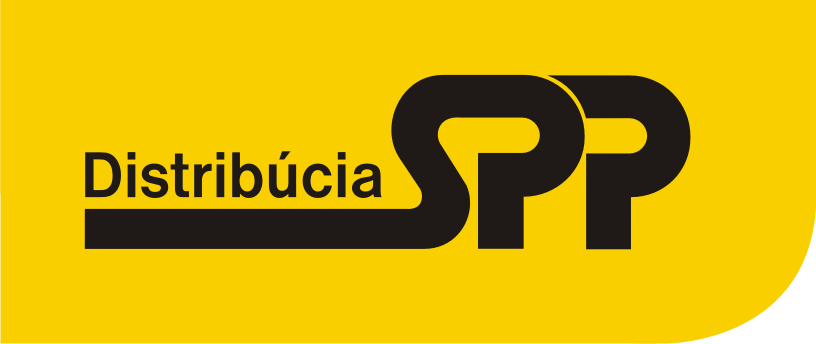 